ҠАРАР                                                                                    ПОСТАНОВЛЕНИЕ14 март  2024 й.                             № 11                               14 марта 2024 г.Об утверждении графика включения и отключения уличного освещения на территории сельского поселения Юмашевский сельсовет муниципального района Чекмагушевский район Республики БашкортостанРуководствуясь Федеральным законом от 6 октября 2003 года № 131-ФЗ «Об общих принципах организации местного самоуправления в Российской Федерации», Федеральным законом от 8 ноября 2007 года № 257-ФЗ «Об автомобильных дорогах и о дорожной деятельности в Российской Федерации и о внесении изменений в отдельные законодательные акты Российской Федерации»,  приказом Министерства энергетики Российской Федерации от 12 августа 2022 года № 811 «Об утверждении Правил технической эксплуатации электроустановок потребителей электрической энергии», в целях обеспечения безопасности дорожного движения на территории сельского поселения Юмашевский сельсовет муниципального района Чекмагушевский район Республики Башкортостан, администрация сельского поселения Юмашевский сельсовет муниципального района Чекмагушевский район Республики Башкортостан ПОСТАНОВЛЯЕТ:Утвердить график включения и отключения уличного освещения на территории сельского поселения Юмашевский сельсовет муниципального района Чекмагушевский район Республики Башкортостан согласно приложению.Признать утратившим силу постановление администрации сельского поселения Юмашевский сельсовет муниципального района Чекмагушевский район Республики Башкортостан от 30 декабря 2020 года   № 60 «Об утверждении графика включения и отключения уличного освещения на территории сельского поселения Юмашевский сельсовет муниципального района Чекмагушевский район Республики Башкортостан».Контроль за исполнением данного постановления оставляю за собой.Глава сельского поселения                                                    И.Ф. Гарифуллина                                                                       ПриложениеУТВЕРЖДЕН постановлением администрации сельского поселения Юмашевский сельсовет муниципального района Чекмагушевский район Республики Башкортостан «14 » марта 2024 г. №11График включения и отключения уличного освещения на территории сельского поселения Юмашевский сельсовет муниципального района Чекмагушевский район Республики БашкортостанДопустимо отклонение от графика на 15-20 минут в зависимости от погодных условий.БАШҠОРТОСТАН  РЕСПУБЛИКАҺЫСАҠМАҒОШ  РАЙОНЫмуниципаль районЫНЫҢЙОМАШ АУЫЛ СОВЕТЫАУЫЛ  БИЛӘмӘҺЕХАКИМИӘТЕ452227,  Йомаш ауылы,  Совет урамы,10тел. (34796) 27-2-69, 27-2-24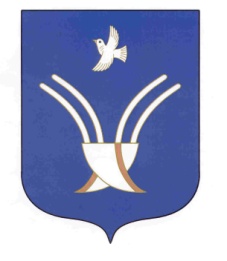 Администрация сельского поселения Юмашевский сельсоветмуниципального района Чекмагушевский район Республики Башкортостан452227, с.  Юмашево, ул.  Советская. 10 тел. (34796) 27-2-69, 27-2-24Месяц1-101-1011-2011-2021-3121-31Месяцчас.мин.час.мин.час.мин.час.мин.час.мин.час.мин.МесяцВкл.Выкл.Вкл.Выкл.Вкл.Выкл.Январь18:0009:0018:3008:3018:5008:30Февраль19:1008:0019:3008:0020:0008:30Март20:1007:3020:3007:0021:0006:40Апрель20:1006:0021:3005:4022:0005:00Май22:1005:0022:3004:3023:0004:30Июнь23:0004:0023:0004:0023:0004:00Июль23:0004:0023:0004:0023:0004:00Август22:0005:0022:3005:4021:3005:30Сентябрь21:0005:5020:3006:0020:0006:30Октябрь19:3007:0019:0007:0019:0007:30Ноябрь18:3008:0018:0008:0018:0008:30Декабрь18:0009:0018:0009:0018:0009:00